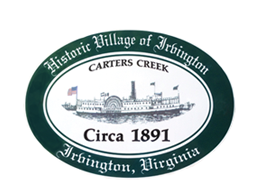 Public Meeting on Possible Charter Revision May 9, 2024 at Irvington Baptist Church from 5:30 to 6:30 p.m.AGENDA –CALL TO ORDER ROLL CALL 

FACILITATED CONVERSATION ON CHARTER LANGUAGEPresentation of questions for consideration, J. Harris & C. BradleyPublic InputADJOURN